Maths reasoning questionsHint: column method 366 + 567 = 876 + 234 =986 + 342 =546 + 986 =Hint: add the 012 x 10 = 45 x 100 = 87 x 1000 =Can you solve the following sums and write the inverse?3 x 5 =6 x 7 =9 x 8 = 8 x 4 = 32 x 2 = Can you solve these questions and explain your answer?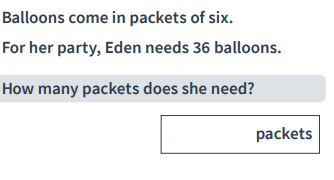 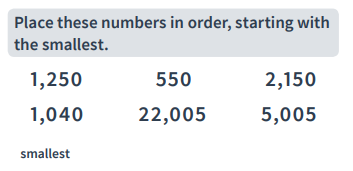 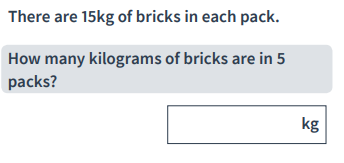 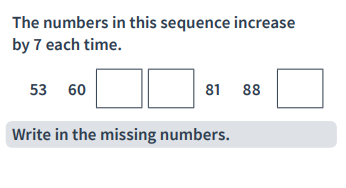 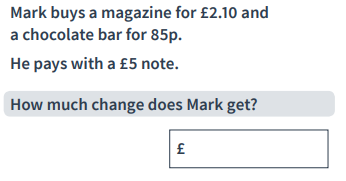 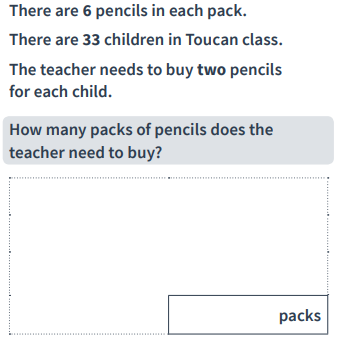 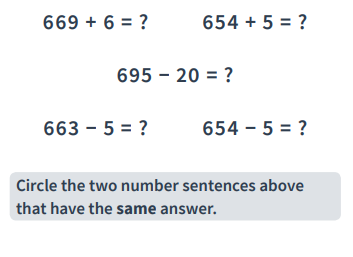 Can you show the inverse of this sum?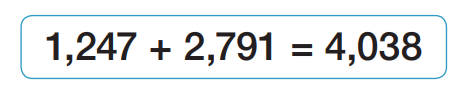 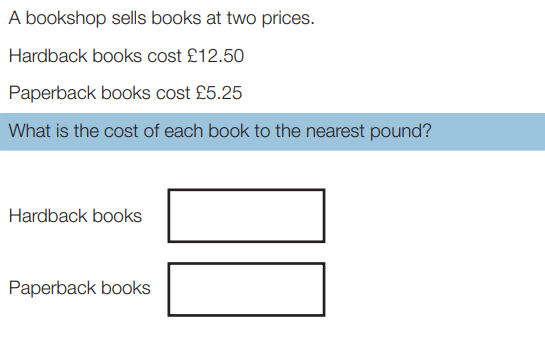 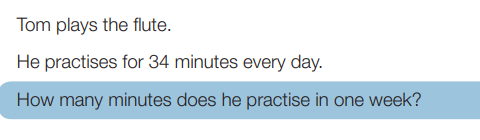 What number is halfway between 18 and 24?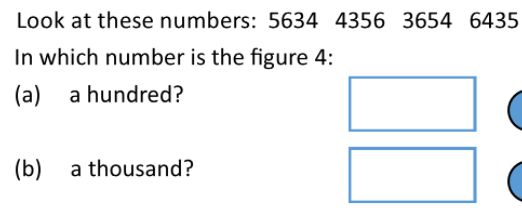 Write the number 2345 in words